The Title Should be in 14 pt Times New Roman, Bold and CenteredAndrea A. Adamsa, Barry B. Brownb , Add More Authors c… a  University of Somewhere, Department of Something, City, Countryb Company name, City, Countryc Organization name, City, Countryaadams@somewhere.ac.uk, bbbrown@xyz.com, ama@organization.edu, add more email addresses for more authors...Abstract GuidelinesPlease use this template if you are submitting an abstract for EDSI 2023. Follow the instructions and guidance as closely as possible. The paper’s title, the author names, their affiliations, and their email addresses should be positioned centrally in the style shown above. The word “Abstract” should be placed after the author affiliations and should be emboldened and centered as shown. The text for the abstract should be typed, as here, in a single paragraph using Times New Roman 10-point font, and should be fully justified. The abstract text paragraph should be indented by 0.85cm from the left and right page margins. The main text indents are different as described below in the Introduction. The abstract should not exceed 300 words. Up to five keywords that indicate the paper’s content should be given after the abstract, as shown below. The full paper, including all titles and headings, as well as text in figures and tables, should be less than 8,500 words. The paper should not exceed 20 pages in total in the format shown here. Please do not exceed these limits for your paper.  Further details on how to format your paper are given in the sections below.  Keywords: Template; Sample Document; Headings; Text; Guidelines. Full Paper GuidelinesIntroductionYou should use this document as a template. Papers should be written and submitted using Word. Use either US or UK English consistently throughout the paper. Main headings should be typed in Times New Roman 12-point font, bold, and numbered, as shown in the heading for this section. Use uppercase only for the first letter of the first word in the heading. Leave a blank line before and after each main section heading. The main body text in the paper should be set in Times New Roman 11-point font, as here. The text should be single spaced in a single column format and should be fully justified. A blank line should be left between paragraphs as here.  The margin at the top of each page should be 2.8cm and the margin at the bottom should be 2.7cm. The left and right margins should each be 3.0cm, as in this example paper. The main text should be indented 0.21 cm from the left and right page margins, as here. The Header section should provide the paper’s reference number (which will be given to you) on each page in uppercase Times New Roman, 11 point font, all in italics, as shown in the Header section above. A blank line should be left after each main section.Layout of the paperPapers should contain sections and sub-sections as appropriate for the content but should avoid having more than two sub-section levels. Line spacing between subsections should be as shown in this paper. 2.1	Basic layout detailsSubsection headings should be in Times New Roman 12-point font, numbered appropriately and typed in italic, as shown in the heading of this subsection. Use uppercase only for the first letter of the first word of the subsection heading. There should be a blank line space before the subsection heading but no line space after subsection heading.Equations or mathematical expressions should be set in 10-point font and centered. Each equation or mathematical expression should be numbered appropriately when it is referred to in the text. A slightly smaller font may be used for subscripts, and superscripts, as here.                                           E = mc2                                                                              	(1)Tables and Figures should be inserted in the paper shortly after they are referred to in the text. Each table should be numbered and the table caption (title) should be placed above the table in bold Times New Roman 10-point font, as per the example below. Please ensure that each table in the paper is referred to in the text. Table 1 shows the experimental results obtained from three experiments.Table 1.  Result of experimentsEach figure should be numbered and the figure caption (title) should be placed below the figure in bold Times New Roman 10-point font, as per the examples below. Please ensure that each in the paper figure is referred to in the text. Figure 1 shows a typical input-output diagram.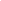 Figure 1.  Input/output diagramReferencing and citationReferences should be cited in the text using the author surname(s) and year of publication, separated by a comma and placed in brackets, e.g., (Hatchuel, 2001).  For references with two authors, the citation in the text should use both author surnames, separated by ‘&’, e.g., (Chen & Hardoon, 2010).  For papers with more than two authors, use ‘et al.’ after the first author’s surname with a comma before the year, e.g., (Lane et al., 2000). The heading for the reference list should be typed in Times New Roman 12-point font, bold, but not numbered, as in the heading for the reference list below.  Use the APA citation guide (see: http://www.bibme.org/citation-guide/apa/) to format references in the reference list. See the example references in the Reference list below. For most available text sources the correct APA reference format may be found using the second citation option for sources on Google Scholar. References should be listed strictly alphabetically. A blank line space should be left between each reference. Provide a reference for each source referred to in the text, including sources used for figures, diagrams, and tables, where appropriate.  Each source cited in the text must be listed in the reference list and each reference listed in the reference list must be cited in the text. As an example, the sources (Laguna, 2016), (Mourtos, 2003), and (Park & Regan, 2004) have not been cited so far in this example template but are in the reference list. They are now cited because we have referred to them at least once in the text. For source types not included in APA guide, please provide as much information as possible for the reader to find the source referred to in the text. 3.1 	Maximum length of abstract and paper The abstract for the paper should be a maximum of 200 words. The total length of the paper in the format shown in this example template should not exceed 8,500 words including all references and text in tables and figures. Footnotes and appendices should be avoided. The full document should not exceed 20 pages in total in the format of this example document. 3.2	Page numberingPages must be numbered at the bottom and centered, starting on the first page, as in this document. ReferencesChen, C. C., & Hardoon, D. R. (2010). Learning from multi-level behaviours in agent-based simulations: a Systems Biology application. Journal of Simulation, 4(3), 196-203.Hatchuel, A. (2001). Towards Design Theory and expandable rationality: The unfinished program of Herbert Simon. Journal of Management and Governance, 5(3), 260-273.Laguna, M. (2018). Tabu search. Handbook of Heuristics, 741-758. Springer. Lane, D. C., Monefeldt, C., & Rosenhead, J. V. (2000). Looking in the wrong place for healthcare improvements: A system dynamics study of an accident and emergency department. Journal of the operational Research Society, 51(5), 518-531.Mourtos, I. (2003). Integer and Constraint programming methods for mutually Orthogonal Latin Squares (Doctoral dissertation, London School of Economics and Political Science (United Kingdom)).  Park, M., & Regan, A. (2004). Issues in emerging home delivery operations. IDEAS Working Paper Series from RePEc. University of California Transportation Center. 	Experiment	Result	121.4216.8 	3	37.5	